                                                                                                     Orientación Segundos Básicos.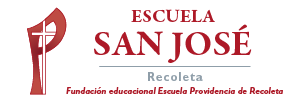                                                                                    Semana 24 de agosto.Si me cuido, me quiero.1.- Para preservar nuestra salud, es necesario que tengamos buenos hábitos alimenticios y una buena higiene personal.La higiene es la actividad que tiene como fin la limpieza y el aseo de nuestro cuerpo, de los elementos que utilizamos y de lo que comemos.Pero lo más importante es que gozamos de buena salud, pues nos protegemos de microbios y posibles infecciones.Dibuja tres hábitos de limpieza que practiques diariamente: